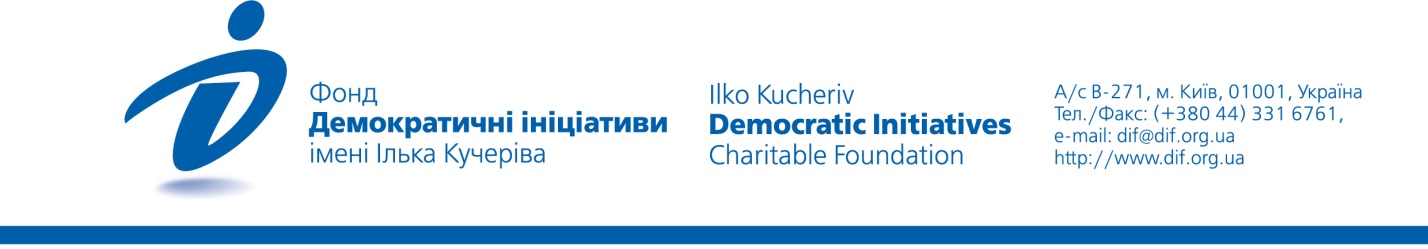 Прес-конференція «Три роки Президента»  24 травня 2017 року  Український кризовий медіа-центр (м. Київ, вул. Хрещатик, 2)Організатор прес-конференції – Фонд «Демократичні ініціативи» імені Ілька КучеріваБеруть участь:Ірина Бекешкіна – директор Фонду «Демократичні ініціативи» імені Ілька КучеріваІгор Коліушко – голова Правління Центру політико-правових реформАндрій Сухарина – політичний аналітик Фонду «Демократичні ініціативи» імені Ілька КучеріваОлександр Сушко – науковий директор Інституту Євро-Атлантичного співробітництваВолодимир Фесенко – голова правління Центру прикладних політичних досліджень «Пента» Питання до обговорення: Чи довіряють українці Президентові Порошенку? Як змінився рівень довіри до нього за три роки?Третій рік президентства Петра Порошенка: що вдалося, а що – ні? Погляд експертів.Як Президент справлявся зі своїми завданнями протягом третього року каденції?Чим відрізняється третій рік Президента Порошенка від другого?  Що слід зробити Президенту найближчим часом? Поради експертів.Експертне опитування«Третій рік Президента Петра Порошенка»Фонд «Демократичні ініціативи» імені Ілька Кучеріва 17–23 травня 2017 року провів експертне опитування «Третій рік Президента Петра Порошенка». Метою опитування було з’ясувати думки експертів щодо основних досягнень і невдач Петра Порошенка протягом третього року його каденції та узагальнити рекомендації експертів щодо його наступних кроків. Усього було опитано 65 експертів.Для порівняння наведено результати експертного опитування «Перший рік Президента Порошенка», яке Фонд «Демократичні ініціативи» імені Ілька Кучеріва провів 27 травня – 3 червня 2015 року та «Другий рік Президента Порошенка», яке Фонд «Демократичні ініціативи» імені Ілька Кучеріва провів 18 травня – 23 травня 2016 року.Експерти  оцінили діяльність Президента Порошенка протягом другого року його каденції у 4,7 бала за 10-бальною шкалою.  Це нижче за середню  оцінку першого року президентства (5,3)  і майже стільки ж, як рік тому  (4,5).Найкраще, на думку експертів, Президент справився із провадженням зовнішньої політики (6,3 бала), найгірше – із виконанням передвиборних обіцянок (3,6). Взаємодію з парламентом експерти оцінили в 4,9 бала, взаємодію з урядом – 5,9 бала, виконання ролі гаранта Конституції та прав людини – 4,7 бала, врегулювання збройного конфлікту на Донбасі –  3,9 бала, взаємодію із суспільством – 3,8 бала, проведення реформ – 3,8 бала, кадрову політику в 3,7 бала. Впродовж року найбільше змінилася (в бік покращення) оцінка щодо взаємодії Президента з урядом, що, очевидно,  пов’язано зі зміною очільника та складу Кабміну.Головним досягненням за третій рік перебування Порошенка на своїй посаді експерти назвали довгоочікувану угоду про безвізовий режим між Україною та ЄС. Серед інших досягнень Президента експерти насамперед називали:  продовження санкцій проти Росії та збереження антиросійської коаліції; посилення обороноздатності та продовження реформ збройних сил; відносну стабілізацію політичної ситуації, недопущення гострої політичної кризи, відсутність позачергових виборів ВР та стабілізацію ситуації на фронті, відсутність повномасштабних військових дій.Відсутність прогресу в боротьбі з корупцією; повільний темп реформ, відсутність їх дієвої  підтримки; відсутність прогресу врегулювання ситуації на Донбасі та невдала кадрова політика – цей список невдач  майже незмінний упродовж трьох років на посаді Президента Порошенка.Головним завданням для Президента у внутрішній сфері, на думку експертів, є проведення реальної боротьби з корупцією. Ця думка пріоритетна третій рік поспіль. Експерти також порадили Президентові завершити  судову реформу, ініціювати виборчу реформу  та сприяти проведенню земельної реформи.На зовнішній арені Порошенку, на думку експертів, необхідно активізувати діалог зі США та новообраним президентом Трампом і розширити «нормандський формат» за рахунок США. Важливим також є поглиблення співпраці з ЄС, виконання Угоди про асоціацію та активізація співпраці з НАТО.РЕЗУЛЬТАТИ ОПИТУВАННЯ 1. Як би Ви загалом оцінили діяльність Петра Порошенка протягом третього року перебування на посаді президента? (за 10-бальною шкалою: «1» - дуже погано, «10» - дуже добре)Середня оцінка – 4,7 балаСередня оцінка за другий рік президентства – 4,5 бала.Середня оцінка за перший рік президентства – 5,3 бала.2. Назвіть, будь ласка, основні досягнення (не більше п’яти) Президента Порошенка протягом третього року його діяльності3. Назвіть, будь ласка, основні невдачі (не більше п’яти) Президента Порошенка протягом другого року його діяльності4. Як би Ви оцінили ефектність діяльності Президента Порошенка в таких сферах протягом третього року його каденції? (за 10-бальною шкалою: «1» - дуже погано, «10» - дуже добре)5. На Вашу думку, які кроки (не більше трьох) має зробити Президент Порошенко найближчим часом у сфері внутрішньої політики?6. На Вашу думку, які кроки (не більше трьох) має зробити Президент Порошенко найближчим часом у сфері зовнішньої політики?Список опитаних експертів:Андрійчук СтаніславБекешкіна ІринаБоглевська ОльгаБугрій МаксимВергелес ТетянаВиноградова ОленаВолосевич ІннаГарань ОлексійГетман ОлегГлебов СергійГоловенко РоманГонюкова ЛіліяГорбань ЮрійДембіцький СергійДобровольський ДанилоДубровський ВолодимирЗамятін ВікторІваненко ОленаКалітенко ОлександрКарпій ВолодимирКірєєв МиколаКожухар ІринаКонончук СвітланаКотигоренко ВікторКривда МаринаКрупник АндрійКупрій ВолодимирКуріна АксиняКучма ОстапКущ ЛінаЛємєнов ОлександрЛогацький ВікторЛошак ВітаЛукач РостиславМайборода ОлександрМайор ЛюдмилаМельник ОлексійМанжелій АндрійМіщенко МихайлоНесенюк МиколаНесходовський ІлляОрел СвітланаПаливода ЛюбовПалій ОлександрПасова ТетянаПечончик ТетянаПетренко ЄвгенПосипанко ДмитроРезнік ОлександрСкорик МихайлинаСміян НадіяСтегній ОлександрТаран ВікторТретьякова ГалинаФесенко ВолодимирФіліповський ВікторФіліпчук НаталяЧеркашин В’ячеслав Чурілов МиколаШамайда ТарасШевчук ІванШевчук ЮліанаШелест ГаннаЮзич ЮрійЮрчишин ЯрославКількість згадокУгода про безвізовий режим між Україною та Європейським Союзом50Продовження санкцій проти Росії, збереження антиросійської коаліції 19Посилення обороноздатності та продовження реформ збройних сил12Відносна стабілізація політичної ситуації, недопущення гострої політичної кризи, відсутність позачергових виборів ВР10Стабілізація ситуації на фронті, відсутність повномасштабних військових дій10Запровадження е-декларування9Початок судової реформи8Проактивна зовнішня політика8Націоналізація Приватбанку та чистка банківської сфери від проблемних установ6Початок соціально-економічного зростання6Затвердження нових санкцій проти Росії, в тому числі блокування російських соціальних мереж та окремих продуктів програмного забезпечення6Поглиблення євроінтеграційних процесів4Продовження імплементації децентралізації4Інше:Спроби ініціювання реформ – 2Початок позбавлення громадянства політиків що мають громадянство іншої країни – 2Проведення Євробачення;  розв’язання кризової ситуації навколо блокади ОРДЛО;   ЗВТ з Канадою;  розробка плану деокупації; підвищення МЗП;  відставка В. Гонтаревої; вдала кадрова політика;продовження декомунізації; повномасштабна робота нової системи публічних закупівель; антикорупційні зусилля – по 1 згадці14Кількість згадокВідсутність прогресу в боротьбі з корупцією, корумпованість оточення29Повільний темп реформ, відсутність реальної підтримки,  в тому числі медичної реформи19Відсутність прогресу врегулювання ситуації на Донбасі18Провальна кадрова політика, непотизм16«Ступор» судової реформи13Провал реформи правоохоронних органів, збільшення зловживань 11Недостатня комунікація з суспільством, продовження падіння рівня довіри до Президента11Неприхована підтримка Г. Клінтон у виборах президента США8Відсутність прогресу у розслідуванні злочинів попередньої влади та злочинів проти активістів Євромайдану7Конфронтація та спроби тиску на громадянське суспільство7Непослідовна політика щодо блокади ОРДЛО7Відсутність активностей, спрямованих на де окупацію Криму6Спроби узурпації влади6Посилення олігархізації6Відсутність швидкого відновлення економіки, економічних реформ6Зростання тарифів та цін6Фігурування в офшорному скандалі4Інше:Невиконання передвиборчих обіцянок – 3Спроби цензурування Інтернету – 3 Згортання частини прав та свобод громадян – 3Фактична відсутність коаліції у ВР  – 3«Пробуксування» реформ оборонного сектору – 2Упереджена декомунізація – 2Визволення заручників; погіршення комунікації з парламентом та урядом; публічні конфлікти з іншими політиками; відсутність постачання летальної зброї в Україну; погіршення стосунків з Польщею – по 1 згадці21СфераСередня оцінка за перший рікСередня оцінка за другий рікСередня оцінка за третій рік4.1. Виконання функції гаранта Конституції та прав і свобод громадян5,44,34,74.2. Ведення зовнішньої політики7,36,16,34.3. Врегулювання збройного конфлікту на Донбасі5,54,34,14.4. Взаємодія з урядом5,84,55,94.5. Взаємодія з парламентом6,45,14,94.6. Кадрова політика3,73,03,74.7. Ініціювання та проведення реформ4,03,73,84.8. Взаємодія з суспільством4,63,93,84.9. Виконання передвиборних обіцянок3,73,23,6Кількість згадокЗдійснювати реальну боротьбу з корупцією24Завершити судову реформу19Ініціювати виборчу реформу11Сприяти проведенню земельної реформи10Пропонувати шляхи припинення війни на Донбасі9Сприяти утворенню антикорупційного суду7Підтримати медичну реформу7Продовжити і поглибити децентралізацію7Сприяти проведенню пенсійної реформи6Сприяти реформі правоохоронних органів6Ініціювати оновлення складу ЦВК5Здійснити реформу оборонного сектору5Очолити боротьбу з офшорами3Реформувати Службу безпеки України3Боротися з російськими агентами в Україні3Провести деолігархізацію3Ініціювати приватизацію державних підприємств2Сприяти проведенню податкової реформи2Налагодити ефективну взаємодію з парламентом2Підтримати дерегуляцію2Упорядкувати державну політику щодо окупованих територій2Сприяти проведенню освітньої реформи2Припинити заборони і квотування в інформаційному просторі2Сприяти зміцненню національної валюти2Вирішувати проблеми переселенців2Реформувати прокуратуру2Налагодити ефективну комунікацію з суспільством2Скасувати електронне декларування для громадських активістів2Достроково припинити повноваження парламенту2Боротися з «бурштиновою мафією»2Забезпечити ефективне розслідування справ Майдану 2Посилити впливу громадянського суспільства на владу2Відновити верховенство права2Сприяти реформі фінансового сектору2Інше34Кількість згадокАктивізувати діалог із США і новообраним президентом Трампом14Розширити «нормандський формат» за рахунок США8Поглибити співпрацю з ЄС, виконувати Угоду про асоціацію8Активізувати співпрацю з НАТО 7Змінити формат Мінських переговорів на вигідніший для України 6Постійно інформувати західних партнерів про російську агресію5Посилити санкції проти Росії5Запровадити візовий режим з Росією 4Налагодити відносини з новим президентом Франції 4Завершити війну на Донбасі4Захищати режим міжнародних санкцій проти Росії4Залучати іноземні інвестиції в українську економіку3Знайти альтернативу Мінським домовленостям 3Розробити чіткий план врегулювання конфлікту на Донбасі3Розробити план з повернення Криму до складу Україну 3Чітко визначити державну політику відносин із Росією3Послабити залежність від Міжнародного валютного фонду 3Активізувати судові процеси проти Росії 3Домогтися допомоги від підписантів Будапештського меморандуму 3Чітко пояснювати власну політику щодо конфлікту на Донбасі зовнішнім партнерам 3Розірвати всі стосунки з Росією 3Переглянути концепцію зовнішньої політики 2Реформувати Міністерство закордонних справ2Домогтися постачання летального озброєння від країн Заходу2Заповнити вакантні посади послів2Налагодити партнерські відносини з Польщею 2Інше26